6698 SAYILI KİŞİSEL VERİLERİN KORUMASI KANUNU KAPSAMINDA
KİŞİSEL VERİ BAŞVURU FORMU1. GENEL AÇIKLAMALARİşbu form 6698 Sayılı Kişisel Verilerin Korunması Kanunu’nun (“KVKK”) 11. ve 13. maddelerine göre hazırlanmıştır.KVKK’da ilgili kişi olarak tanımlanan kişisel veri sahiplerine (“Başvuru Sahibi”) KVKK’nın 11. maddesinde belirtilen haklar tanınmış olup; bu haklara ilişkin olarak yapılacak başvuruların aynı kanunun 13/1. maddesi fıkrası uyarınca veri sorumlusu olan Dikili Belediyesi’ne (“Belediye”) yazılı olarak iletilmesi gerekmektedir.Bu çerçevede yazılı olarak Belediyemize yapılacak başvurular, işbu formun çıktısı alınarak; aşağıda belirtilen başvuru yöntemlerinin kullanılması suretiyle yapılabilmektedir.Yazılı başvuruların ne şekilde tarafımıza ulaştırılacağına ilişkin olarak aşağıda başvuru kanalları özelinde bilgiler verilmektedir.Yukarıda belirtilen kanallar KVKK’nın 13. maddesinin 1. fıkrası gereğince “yazılı” başvuru kanalıdır. Kişisel Verilerin Korunması Kurul’u ilerleyen süreç içerisinde başka yöntemler belirlediği takdirde bu yöntemler üzerinden de başvuruların ne şekilde alınacağı Belediyemiz tarafından duyurulacaktır.Belediyemiz KVKK’nın 13. maddesinin 2. fıkrası gereğince, talebin niteliğine göre talebinizin Belediyemize ulaştığı tarihten itibaren “en kısa sürede ve en geç otuz gün içinde” yanıtlandırılacaktır. Yanıtlarımız ilgili KVKK’nın 13. maddesi hükmü gereğince yazılı veya elektronik ortamdan tarafınıza ulaştırılacaktır.Sizlerden istenen bilgi ve belgelerin eksiksiz ve doğru olarak tarafımıza sağlanması gerekmektedir. İstenilen bilgi ve belgelerin gereği gibi sağlanmaması durumunda Belediyemiz tarafından talebinize istinaden yapılacak araştırmaların tam ve nitelikli şekilde yürütülmesinde aksaklıklar yaşanabilecektir. Bu durumda Belediyemizin kanuni hakları saklıdır. Bu nedenle ilgili formun talebinizin niteliğine göre eksiksiz ve istenilen bilgileri ve belgeleri içerecek şekilde gönderilmesi gerekmektedir.2. BAŞVURU SAHİBİNİN İLETİŞİM BİLGİLERİYapmış olduğunuz başvurunuzla ilgili Başvuru Sahibi’ni tanımlayabilmemiz ve talebinizin niteliğine göre Belediyemiz içerisinde gerekli araştırmaları gerçekleştirebilmemiz için aşağıdaki bilgilerin tarafınızdan sağlanması gerekmektedir. Bununla birlikte aşağıda belirtilen iletişim bilgileriniz, sizlerden başvurunuzla ilgili daha detaylı bilgi almak, sizleri inceleme süreçlerimiz hakkında bilgilendirmek ve başvurunuzun sonuçlarını sizlere iletmek amacıyla talep edilmektedir.Lütfen Belediyemiz ile olan ilişkinizi belirtiniz. (Vatandaş, İş Ortağı/Tedarikçi, Ziyaretçi, Çalışan Adayı, Eski Çalışan, Üçüncü Taraf Firma Çalışanı gibi) Belediyemizle olan ilişkiniz sona erdi mi?	Evet                                                          Hayır 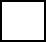 3. BAŞVURU SAHİBİNİN TALEPLERİ (KVKK md. 11/1)Aşağıdaki tabloda KVKK’nın 11. maddesi gereğince veri sorumlusu olan Belediyemizden talep edebileceğiniz haklar belirtilmektedir. Seçtiğiniz haklara göre Belediyemiz içerisinde değerlendirme yapılarak KVKK’nın 13. maddesinin 3. fıkrası uyarınca cevaplar tarafınıza iletilecektir.4. TALEBİNİZİN KONUSUNA GÖRE İSTENEN DİĞER BİLGİLER VE BELGELERKVKK’nın 11. maddesinin 1. fıkrası uyarınca yukarıda belirtilen haklarınızın icrası ve bu çerçevede Belediyemiz tarafından KVKK’nın 13. maddesi mucibinde değerlendirme yapılabilmesi için, talebinizin konusuna göre aşağıda belirtilen bilgi ve belgeleri de bizlere sağlamanız gerekmektedir.5. BAŞVURU SAHİBİNİN BEYANI (KVKK md. 13/1-3)Yukarıda belirttiğim talepler doğrultusunda, Belediyenize yapmış olduğum başvurumun KVKK’nın 13. maddesi uyarınca değerlendirilerek tarafıma bilgi verilmesini rica ederim.Adresime gönderilmesini istiyorum.E-posta adresime gönderilmesini istiyorum. (E-posta yöntemini seçmeniz hâlinde size daha hızlı yanıt verebileceğiz.)Elden teslim almak istiyorum. (Vekâleten teslim alınması durumunda noter tasdikli özel yetki içeren bir vekâletname veya yetki belgesi olması gerekmektedir.)İşbu başvuru formu, Belediyemiz ile olan ilişkinizi tespit ederek, varsa Belediyemiz tarafından işlenen kişisel verilerinizi eksiksiz olarak belirleyerek, ilgili başvurunuza doğru ve kanuni süresinde cevap verilebilmesi için tanzim edilmiştir. Hukuka aykırı ve haksız bir şekilde veri paylaşımından kaynaklanabilecek hukuki risklerin bertaraf edilmesi ve özellikle kişisel verilerinizin güvenliğinin sağlanması amacıyla, kimlik ve yetki tespiti için Belediyemiz ek evrak ve malumat (Nüfus cüzdanı veya sürücü belgesi sureti vb.) talep etme hakkını saklı tutar. Form kapsamında iletmekte olduğunuz taleplerinize ilişkin bilgilerin doğru ve güncel olmaması ya da yetkisiz bir başvuru yapılması halinde Belediyemiz, söz konusu yanlış bilgi ya da yetkisiz başvuru kaynaklı taleplerden dolayı mesuliyet kabul etmemektedir.Başvuruda Bulunan İlgili Kişi (Kişisel Veri Sahibi) Adı - Soyadı	:Başvuru Tarihi	:İmza	:Başvuru YöntemiBaşvurunun Yapılacağı Adres            Başvuru Gönderiminde                                                                      Belirtilecek BilgiŞahsen Başvuru (Başvuru Sahibi’nin Bizzat Başvurması)Cumhuriyet Mahallesi 313 Sokak No:22 Dikili / İzmir Zarfın üzerine “Kişisel Verilerin Korunması Kanunu Kapsamında Bilgi Talebi” yazılmalıdır.Noter Vasıtasıyla Tebligat Cumhuriyet Mahallesi 313 Sokak No:22 Dikili / İzmirTebligat zarfına “Kişisel Verilerin Korunması Kanunu Kapsamında Bilgi Talebi” yazılmalıdır.“Güvenli Elektronik İmza/Mobil İmza” İle İmzalanarak Kayıtlı Elektronik Posta (KEP) Yoluyladikilibelediyesi@hs01.kep.trE-posta’nın konu kısmına “Kişisel Verilerin Korunması Kanunu Bilgi Talebi” yazılmalıdır.Elektronik Posta Adresi İle Başvurubaskanlik@izmir-dikili.bel.trE-posta’nın konu kısmına “Kişisel Verilerin Korunması Kanunu Bilgi Talebi” yazılmalıdır.Ad-Soyad:TC Kimlik Numarası:Telefon Numarası:E-posta:Adres:VatandaşZiyaretçi İş ortağı/TedarikçiDiğer: ………………………………………………………….. İş ortağı/TedarikçiDiğer: …………………………………………………………..Belediyeimiz içerisinde iletişimde olduğunuzBirim: ………………….……………………………………………………………………………………..Konu: …………………………………..…………………………………….……………...………………Belediyeimiz içerisinde iletişimde olduğunuzBirim: ………………….……………………………………………………………………………………..Konu: …………………………………..…………………………………….……………...………………Belediyeimiz içerisinde iletişimde olduğunuzBirim: ………………….……………………………………………………………………………………..Konu: …………………………………..…………………………………….……………...……………… Eski ÇalışanımÇalıştığım Yıllar: ……………………..Pozisyon: ………………………………. Eski ÇalışanımÇalıştığım Yıllar: ……………………..Pozisyon: ……………………………….İş Başvurusu / Özgeçmiş Paylaşımı Yaptım Tarih: …………………Başvurulan Pozisyon: ……………………………………….Üçüncü Kişi Firma ÇalışanıyımLütfen çalıştığınız firma ve pozisyon bilgisini belirtiniz: …………………………………………………………………………………………………………………………………………………………………….....................Üçüncü Kişi Firma ÇalışanıyımLütfen çalıştığınız firma ve pozisyon bilgisini belirtiniz: …………………………………………………………………………………………………………………………………………………………………….....................Üçüncü Kişi Firma ÇalışanıyımLütfen çalıştığınız firma ve pozisyon bilgisini belirtiniz: …………………………………………………………………………………………………………………………………………………………………….....................Talep No                               Talep Konusu                               Talep KonusuYasal DayanakSeçiminiz(İlgili bölümü işaretleyiniz)1Belediyenizin	hakkımda	kişisel	veri	işleyip işlemediğini öğrenmek istiyorum.Belediyenizin	hakkımda	kişisel	veri	işleyip işlemediğini öğrenmek istiyorum.KVKK md. 11/1-a2Eğer Belediyeniz hakkımda kişisel veri işliyorsa bu veriişleme faaliyetleri hakkında bilgi talep ediyorum.Eğer Belediyeniz hakkımda kişisel veri işliyorsa bu veriişleme faaliyetleri hakkında bilgi talep ediyorum.KVKK md. 11/1-b3Eğer Belediyeniz hakkımda kişisel veri işliyorsa bunların işlenme amacını ve işlenme amacına uygun kullanılıp kullanmadığını öğrenmek istiyorum.Eğer Belediyeniz hakkımda kişisel veri işliyorsa bunların işlenme amacını ve işlenme amacına uygun kullanılıp kullanmadığını öğrenmek istiyorum.KVKK md. 11/1-c4Eğer kişisel verilerim yurtiçinde veya yurtdışında üçüncü kişilere aktarılıyorsa, bu üçüncü kişileri bilmek istiyorum.Eğer kişisel verilerim yurtiçinde veya yurtdışında üçüncü kişilere aktarılıyorsa, bu üçüncü kişileri bilmek istiyorum.KVKK md. 11/1-ç5Kişisel verilerimin eksik veya yanlış işlendiği düşünüyorum ve bunların düzeltilmesini istiyorum.Kişisel verilerimin eksik veya yanlış işlendiği düşünüyorum ve bunların düzeltilmesini istiyorum.KVKK md. 11/1-d6Kişisel verilerimin KVKK ve ilgili diğer kanun hükümlerine uygun olarak işlenmiş olmasına rağmen, işlenmesini gerektiren sebeplerin ortadan kalktığını düşünüyorum ve bu çerçevede kişisel verilerimin;Kişisel verilerimin KVKK ve ilgili diğer kanun hükümlerine uygun olarak işlenmiş olmasına rağmen, işlenmesini gerektiren sebeplerin ortadan kalktığını düşünüyorum ve bu çerçevede kişisel verilerimin;KVKK md. 11/1-e6TalebinizSeçiminiz(Burada yalnızca bir kutuyu seçebilirsiniz)KVKK md. 11/1-e6Silinmesini talep ediyorum.KVKK md. 11/1-e6Anonim hale getirilmesi talep ediyorum.KVKK md. 11/1-e7Eksik ve yanlış işlendiğini düşündüğüm kişisel verilerimin (Talep No 5) aktarıldığı üçüncü kişiler nezdinde de düzeltilmesini istiyorum.Eksik ve yanlış işlendiğini düşündüğüm kişisel verilerimin (Talep No 5) aktarıldığı üçüncü kişiler nezdinde de düzeltilmesini istiyorum.KVKK md. 11/1-f8Kişisel verilerimin KVKK ve ilgili diğer kanun hükümlerine uygun olarak işlenmiş olmasına rağmen, işlenmesini gerektiren sebeplerin ortadan kalktığını düşünüyorum (Talep No 6) ve bu çerçevede kişisel verilerimin aktarıldığı üçüncü kişiler nezdinde de;Kişisel verilerimin KVKK ve ilgili diğer kanun hükümlerine uygun olarak işlenmiş olmasına rağmen, işlenmesini gerektiren sebeplerin ortadan kalktığını düşünüyorum (Talep No 6) ve bu çerçevede kişisel verilerimin aktarıldığı üçüncü kişiler nezdinde de;KVKK md. 11/1-f8TalebinizSeçiminiz(Burada yalnızca bir kutuyu seçebilirsiniz)KVKK md. 11/1-f8Silinmesini talep ediyorum.KVKK md. 11/1-f8Anonim hale getirilmesi talep ediyorum.KVKK md. 11/1-f9Belediyeniz tarafından işlenen kişisel verilerimin münhasıran otomatik sistemler vasıtasıyla analiz edildiğini ve bu analiz neticesinde şahsım aleyhine bir sonuç doğduğunu düşünüyorum. Bu sonuca itiraz ediyorum.Belediyeniz tarafından işlenen kişisel verilerimin münhasıran otomatik sistemler vasıtasıyla analiz edildiğini ve bu analiz neticesinde şahsım aleyhine bir sonuç doğduğunu düşünüyorum. Bu sonuca itiraz ediyorum.KVKK md. 11/1-g    10Kişisel verilerimin kanuna aykırı işlenmesi nedeniyle zarara uğradım. Bu zararın tazminini talep ediyorum.Kişisel verilerimin kanuna aykırı işlenmesi nedeniyle zarara uğradım. Bu zararın tazminini talep ediyorum.KVKK md. 11/1-hTalep No                           Talep Konusu                           Talep KonusuSağlanması Talep Edilen Ekstra BilgiSağlanması Talep Edilen Belge1Belediyenizin	hakkımda	kişisel	veri	işleyip işlemediğini öğrenmek istiyorum.Belediyenizin	hakkımda	kişisel	veri	işleyip işlemediğini öğrenmek istiyorum.YokYok2Eğer Belediyeniz hakkımda kişisel veri işliyorsa bu veri işleme faaliyetleri hakkında bilgi talep ediyorum.Eğer Belediyeniz hakkımda kişisel veri işliyorsa bu veri işleme faaliyetleri hakkında bilgi talep ediyorum.YokYok3Eğer Belediyeniz hakkımda kişisel veri işliyorsa bunların işlenme amacını ve işlenme amacına uygun kullanılıp kullanmadığını öğrenmek istiyorum.Eğer Belediyeniz hakkımda kişisel veri işliyorsa bunların işlenme amacını ve işlenme amacına uygun kullanılıp kullanmadığını öğrenmek istiyorum.YokYok4Eğer kişisel verilerim yurtiçinde veya yurtdışında üçüncü kişilere aktarılıyorsa bu üçüncü kişileri bilmek istiyorumEğer kişisel verilerim yurtiçinde veya yurtdışında üçüncü kişilere aktarılıyorsa bu üçüncü kişileri bilmek istiyorumYokYok5Kişisel verilerimin eksik veya yanlış işlendiği düşünüyorum ve bunların düzeltilmesini istiyorum.Kişisel verilerimin eksik veya yanlış işlendiği düşünüyorum ve bunların düzeltilmesini istiyorum.Eksik veya yanlış olduğunu düşündüğünüz, düzeltilmesini istediğiniz kişisel veriniz:Eksik ve yanlış işlendiğinidüşündüğünüz kişisel verinizin doğru ve tamamlayıcı bilgilerini gösteren belgeler (Nüfus cüzdanı fotokopisi, ikametgâh vb.)6Kişisel verilerimin KVKK ve ilgili diğer kanun hükümlerine uygun olarak işlenmiş olmasına rağmen, işlenmesini gerektiren sebeplerin ortadan kalktığını düşünüyorum ve bu çerçevede kişisel verilerimin;Kişisel verilerimin KVKK ve ilgili diğer kanun hükümlerine uygun olarak işlenmiş olmasına rağmen, işlenmesini gerektiren sebeplerin ortadan kalktığını düşünüyorum ve bu çerçevede kişisel verilerimin;İlgili sebebi ve neden ortadan kalktığını düşündüğünüzü belirtiniz:Seçim yaptığınız ilgili hususu tevsik edici belgeler.6TalebinizSeçiminiz(Burada yalnızca bir kutuyu seçebilirsiniz)İlgili sebebi ve neden ortadan kalktığını düşündüğünüzü belirtiniz:Seçim yaptığınız ilgili hususu tevsik edici belgeler.6Silinmesini talep ediyorum.İlgili sebebi ve neden ortadan kalktığını düşündüğünüzü belirtiniz:Seçim yaptığınız ilgili hususu tevsik edici belgeler.6Anonim hale getirilmesi talep ediyorum.İlgili sebebi ve neden ortadan kalktığını düşündüğünüzü belirtiniz:Seçim yaptığınız ilgili hususu tevsik edici belgeler.7Eksik ve yanlış işlendiğini düşündüğüm kişisel verilerimin (Talep No 5) aktarıldığı üçüncü kişiler nezdinde de düzeltilmesini istiyorum.Eksik ve yanlış işlendiğini düşündüğüm kişisel verilerimin (Talep No 5) aktarıldığı üçüncü kişiler nezdinde de düzeltilmesini istiyorum.Eksik veya yanlış olduğunu düşündüğünüz kişisel veriniz:Eksik ve yanlış işlendiğinidüşündüğünüz kişisel verinizin doğru vetamamlayıcı bilgilerini gösteren belgeler (Nüfus cüzdanı fotokopisi, ikametgâh vb.)8Kişisel verilerimin KVKK ve ilgili diğer kanun hükümlerine uygun olarak işlenmiş olmasına rağmen, işlenmesini gerektiren sebeplerin ortadan kalktığını düşünüyorum (Talep No 6) ve bu çerçevede kişisel verilerimin aktarıldığı üçüncü kişiler nezdinde de;Kişisel verilerimin KVKK ve ilgili diğer kanun hükümlerine uygun olarak işlenmiş olmasına rağmen, işlenmesini gerektiren sebeplerin ortadan kalktığını düşünüyorum (Talep No 6) ve bu çerçevede kişisel verilerimin aktarıldığı üçüncü kişiler nezdinde de;İlgili sebebi ve neden ortadan kalktığını düşündüğünüzü belirtiniz:Seçim yaptığınız ilgili hususu tevsik edici belgeler.9Belediyeniz tarafından işlenen kişisel verilerim münhasıran otomatik sistemler vasıtasıyla analiz edildiğini ve bu analiz neticesinde şahsım aleyhine bir sonuç doğduğunu düşünüyorum. Bu sonuca itiraz ediyorum.Belediyeniz tarafından işlenen kişisel verilerim münhasıran otomatik sistemler vasıtasıyla analiz edildiğini ve bu analiz neticesinde şahsım aleyhine bir sonuç doğduğunu düşünüyorum. Bu sonuca itiraz ediyorum.Hangi talebiniz veya işlemle ilgili böyle bir husus olduğunu düşündüğünüzü belirtin:Yandaki kolondaişaretlediğiniz münhasır otomatik sistemlervasıtasıyla işlemeye konu olan hususla ilgili yapmış olduğunuztalepleri gösteren belgeler.10Kişisel verilerimin KVKK’ya aykırı işlenmesi nedeniyle zarara uğradım. Bu zararın tazmini talep ediyorum.Kişisel verilerimin KVKK’ya aykırı işlenmesi nedeniyle zarara uğradım. Bu zararın tazmini talep ediyorum.KVKK’ya aykırılığa konu olan hususu belirtiniz:Yandaki kolonda belirtmiş olduğunuz mahkeme kararı veya Kurul kararının örneklerini; bunların sizlerle olan ilişkisi ve uğradığınız zararın tutarını gösteren her türlü belgeyi başvurunuza eklemeniz gerekmektedir.